Frederick W. GerberApril 10, 1927 – December 24, 1992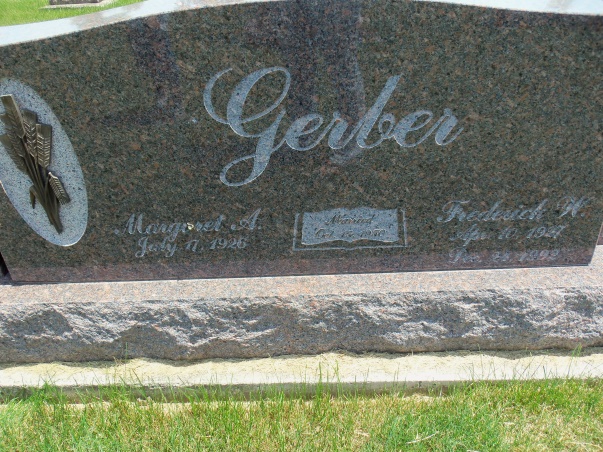 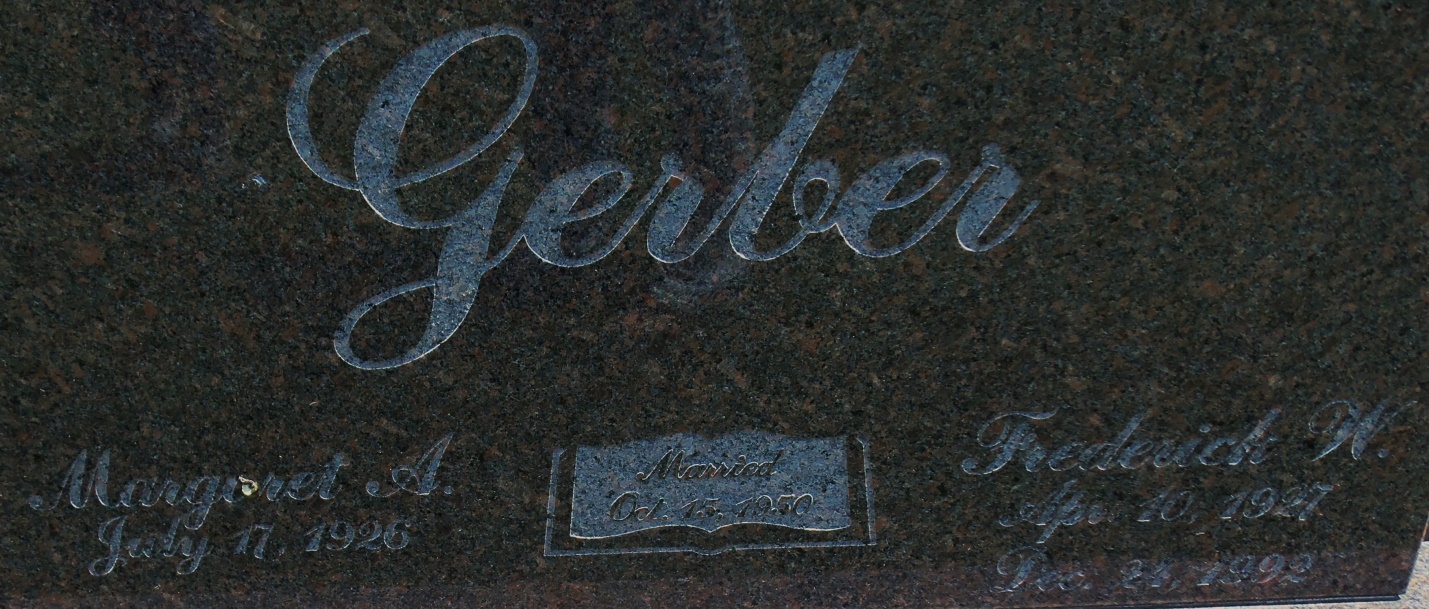 Photo by Danielle Brooks   Frederick W Gerber, 65, of Bluffton died Thursday at Caylor-Nickel Hospital. 
   He raised poultry and was a farmer. 
   Surviving are his wife, Margaret; sons, Greg of Bluffton and Gordon of Lafayette; daughters, Myra Zoll of Toledo, Ohio, and Madelyn Clark of Noblesville; brothers, Harry of Bluffton and Wilmer of Decatur; sisters, Marie Kipfer of Bluffton and Devona Longenberger of Monroe; and nine grandchildren. Services will be held at 3 p.m. tomorrow at Apostolic Christian Church East. Calling will be all day today at Goodwin Memorial Chapel and 2 to 3 p.m. tomorrow at the church.  Burial will be in the church cemetery. 
   Preferred memorials are gifts to charity. News-Sentinel, The (Fort Wayne, IN) — Saturday, December 26, 1992 Contributed by Jane Edson